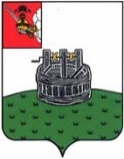 ЗЕМСКОЕ СОБРАНИЕ ГРЯЗОВЕЦКОГО МУНИЦИПАЛЬНОГО ОКРУГАРЕШЕНИЕот 24.11.2022                                   № 77г. ГрязовецВ соответствии с Федеральным законом от 24.07.2007 № 209-ФЗ «О развитии малого и среднего предпринимательства в Российской Федерации», Положением об Управлении имущественных и земельных отношений администрации Грязовецкого муниципального округа Вологодской области, утвержденным решением Земского Собрания Грязовецкого муниципального округа от 27.10.2022 № 30,Земское Собрание округа РЕШИЛО: 1. Утвердить  прилагаемое Положение о порядке и условиях предоставления в аренду муниципального имущества округа, включенного в перечень муниципального  имущества Грязовецкого муниципального округа Вологодской	 области,  предназначенного для передачи во владение и (или) пользование субъектам малого и среднего предпринимательства и организациям,  образующим инфраструктуру поддержки субъектов малого и среднего предпринимательства,  физическим лицам, не являющимися индивидуальными предпринимателями и применяющими специальный налоговый режим «налог на профессиональный доход», согласно приложению к настоящему решению.2. Признать утратившими силу следующие решения Земского Собрания Грязовецкого муниципального района:от 30.04.2009 № 18 «Об утверждении Положения о порядке и  условиях предоставления в аренду имущества района, включенного в перечень имущества района, предназначенного для передачи во владение и (или) пользование субъектами малого и среднего предпринимательства и организациям, образующим инфраструктуру поддержки субъектов малого и среднего предпринимательства»;от 28.10.2010 № 59 «О внесении изменений в решение Земского Собрания района от 30.04.2009 № 18 «Об утверждении положения о порядке и условиях предоставления в аренду имущества района, включенного в перечень имущества района, предназначенного для передачи во владение и (или) пользование субъектам малого и среднего предпринимательства и организациям, образующим инфраструктуру поддержки субъектов малого и среднего предпринимательства»»;от 27.10.2016 № 81 «О внесении изменений в решение Земского Собрания района от 30.04.2009 № 18 «Об утверждении положения о порядке и условиях предоставления в аренду имущества района, включенного в перечень имущества района, предназначенного для передачи во владение и (или) пользование субъектам малого и среднего предпринимательства и организациям, образующим инфраструктуру поддержки субъектов малого и среднего предпринимательства»»;от 02.11.2017 № 56 «О внесении изменений в решение Земского Собрания района от 30.04.2009 № 18 «Об утверждении положения о порядке и условиях предоставления в аренду имущества района, включенного в перечень имущества района, предназначенного для передачи во владение и (или) пользование субъектам малого и среднего предпринимательства и организациям, образующим инфраструктуру поддержки субъектов малого и среднего предпринимательства»»;от 25.10.2018 № 90 «О внесении изменений в решение Земского Собрания района от 30.04.2009 № 18 «Об утверждении положения о порядке и условиях предоставления в аренду имущества района, включенного в перечень имущества района, предназначенного для передачи во владение и (или) пользование субъектам малого и среднего предпринимательства и организациям, образующим инфраструктуру поддержки субъектов малого и среднего предпринимательства»»;23.04.2021 № 122 «О внесении изменений в решение Земского Собрания района от 30.04.2009 № 18 «Об утверждении положения о порядке и условиях предоставления в аренду имущества района, включенного в перечень имущества района, предназначенного для передачи во владение и (или) пользование субъектам малого и среднего предпринимательства и организациям, образующим инфраструктуру поддержки субъектов малого и среднего предпринимательства»».3. Настоящее решение вступает в силу с 01 января 2023 года.4. Контроль за выполнением настоящего решения возложить на начальника Управления имущественных и земельных отношений администрации Грязовецкого муниципального округа Вологодской области.ПриложениеУтверждено решением Земского Собрания Грязовецкого муниципального округа от 24.11.2022 № 77Положениео порядке и условиях предоставления в аренду муниципального имущества округа, включенного в перечень муниципального  имущества Грязовецкого муниципального округа Вологодской	 области,  предназначенного для передачи во владение и (или) пользование субъектам малого и среднего предпринимательства и организациям,  образующим инфраструктуру поддержки субъектов малого и среднего предпринимательства,  физическим лицам, не являющимися индивидуальными предпринимателями и применяющими специальный налоговый режим «налог на профессиональный доход» 1. Общие положения      1.1. Настоящее Положение определяет порядок и условия предоставления в аренду муниципального имущества округа, включенного в перечень муниципального имущества Грязовецкого муниципального округа, предназначенного для передачи во владение и (или) пользование субъектам малого и среднего предпринимательства и организациям, образующим инфраструктуру поддержки субъектов малого и среднего предпринимательства, и физическим лицам, не являющимися индивидуальными предпринимателями и применяющим специальный налоговый режим «налог на профессиональный доход» (далее -  перечень).     1.2. Настоящим Положением регулируются отношения по оказанию органами исполнительной власти Грязовецкого муниципального округа имущественной поддержки, не являющейся муниципальной помощью, субъектам малого и среднего предпринимательства и организациям, образующим инфраструктуру поддержки субъектов малого и среднего предпринимательства, и физическим лицам, не являющимися индивидуальными предпринимателями и применяющим специальный налоговый режим «налог на профессиональный доход» (далее -  физические лица, применяющие специальный налоговый режим).    1.3.Органом,  уполномоченным на  предоставление в аренду муниципального имущества округа, включенного в перечень,  предназначенного для передачи во владение и (или) пользование субъектам малого и среднего предпринимательства и организациям,  образующим инфраструктуру поддержки субъектов малого и среднего предпринимательства,  физическим лицам, применяющим специальный налоговый режим), является администрация Грязовецкого муниципального округа, в лице отраслевого (функционального) органа администрации Грязовецкого муниципального округа – Управления имущественных и земельных отношений администрации Грязовецкого муниципального округа (далее по тексту - отраслевой орган по управлению муниципальным имуществом).  2. Порядок и условия предоставления в аренду муниципального имуществаокруга, включенного в перечень      2.1. Имущественная поддержка субъектов малого и среднего предпринимательства и организаций, образующих инфраструктуру поддержки субъектов малого и среднего предпринимательства, и физических лиц, применяющих специальный налоговый режим, соответствующих условиям и требованиям, установленным Федеральным законом от 24 июля 2007 года N 209-ФЗ «О развитии малого и среднего предпринимательства в Российской Федерации» и муниципальной программой по поддержке малого и среднего предпринимательства, осуществляется администрацией Грязовецкого муниципального органа в виде передачи в аренду муниципального имущества округа, включенного в перечень.     2.2. Предоставление в аренду муниципального имущества округа, включенного в перечень, осуществляется по договору аренды, заключаемому с администрацией Грязовецкого муниципального округа в соответствии с гражданским законодательством Российской Федерации, с соблюдением особенностей порядка заключения договоров, установленных Федеральным законом от 26.07.2006 № 135-ФЗ «О защите конкуренции», на основании постановления администрации округа. Проекты постановления администрации округа, договора аренды разрабатывает отраслевой орган по управлению муниципальным имуществом.  В случае поступления обращений о заключении договора аренды от нескольких субъектов малого и среднего предпринимательства, и физических лиц, применяющих специальный налоговый режим, имеющих право на заключение договора без проведения торгов, муниципальное имущество предоставляется субъекту малого и среднего предпринимательства или физическому лицу, применяющему специальный налоговый режим, предложение которого зарегистрировано раньше.Принятие постановления о предоставлении в аренду муниципального имущества, включенного в перечень, без проведения аукциона осуществляется в течение 30 календарных дней с даты составления отчета независимого оценщика об определении рыночной стоимости размера арендной платы за пользование объектом аренды в соответствии с Федеральным законом от 29 июля 1998 года N 135-ФЗ «Об оценочной деятельности в Российской Федерации» (далее - отчет независимого оценщика).В случае если заключение договора аренды муниципального имущества, включенного в перечень, с субъектом малого и среднего предпринимательства, или с  физическим лицом, применяющим специальный налоговый режим, может быть осуществлено только по результатам проведения торгов, отраслевой орган по управлению муниципальным имуществом в течение 30 календарных дней с даты составления отчета независимого оценщика осуществляет подготовку к проведению аукциона на право заключения договора аренды муниципального имущества. Администрация Грязовецкого муниципального округа направляет указанному заявителю письменное предложение принять участие в таком аукционе не позднее 5 календарных дней до окончания срока приема заявлений на участие в аукционе.      2.3. Условия предоставления в аренду муниципального имущества, включенного в перечень:- лицо, претендующее на получение муниципального имущества в аренду, должно соответствовать требованиям, изложенным в пункте 2.1 настоящего Положения;- муниципальное имущество подлежит передаче в аренду на пять лет, если в направленной в соответствии с подпунктом 2.4.1 настоящего Положения заявке лица, претендующего на получение муниципального имущества в аренду, не указан меньший срок;- муниципальное имущество передается для использования исключительно по целевому назначению только лицом, которому оказывается имущественная поддержка.2.4. Субъекты малого и среднего предпринимательства, организации, образующие инфраструктуру поддержки субъектов малого и среднего предпринимательства, и физические лица, применяющие специальный налоговый режим, заинтересованные в аренде муниципального имущества округа, включенного в перечень, вправе:2.4.1. Направить заявку в произвольной форме в администрацию Грязовецкого муниципального округа об оказании имущественной поддержки в виде передачи в аренду муниципального имущества округа, которое:- не используется иными лицами по информации, содержащейся в перечне;- используется по договору аренды, до дня прекращения которого остается не более четырех месяцев и не менее двух месяцев.2.4.2. Принять участие в проводимых торгах на право заключения договора аренды.Участниками аукциона на право заключения договора аренды земельного участка, включенного в перечень, могут являться только субъекты малого и среднего предпринимательства, за исключением субъектов малого и среднего предпринимательства, в отношении которых не может оказываться поддержка в соответствии с частью 3 статьи 14 Федерального закона от 24.07.2007 № 209-ФЗ «О развитии малого и среднего предпринимательства в Российской Федерации».2.5. Принятие постановления об оказании имущественной поддержки осуществляется на основании следующих документов:- копии учредительных документов (юридического лица);-копии документа, удостоверяющего личность (для индивидуального предпринимателя);- копии документа, подтверждающего полномочия представителя на осуществление действий от имени заявителя, в том числе на представление и подписание документов;- сведений о лице, претендующем на получение муниципального имущества в аренду, из единого реестра организаций, образующих инфраструктуру поддержки субъектов малого и среднего предпринимательства, и сведения о физическом лице, применяющем специальный налоговый режим;- заявления о соответствии вновь созданного юридического лица и вновь зарегистрированного индивидуального предпринимателя, сведения о которых внесены в единый реестр субъектов малого и среднего предпринимательства, условиям отнесения к субъектам малого и среднего предпринимательства, установленным Федеральным законом от 24.07.2007 № 209-ФЗ «О развитии малого и среднего предпринимательства в Российской Федерации», по форме, утвержденной приказом Минэкономразвития России от 10.03.2016 № 113, - для вновь созданных юридических лиц и вновь зарегистрированных индивидуальных предпринимателей.В случае если муниципальное имущество округа, включенное в перечень, закреплено на праве хозяйственного ведения или оперативного управления за муниципальным предприятием ил организацией:а) письменное согласие муниципального предприятия или муниципальной организации об оказании имущественной поддержки с указанием срока аренды и целевого назначения использования муниципального имущества округа;б) письменное согласие органа, осуществляющего функции и полномочия учредителя муниципального предприятия или организации, об оказании имущественной поддержки с указанием срока аренды и целевого назначения использования муниципального имущества округа;в) копию оценки последствий заключения договора аренды для обеспечения жизнедеятельности, образования, развития, отдыха и оздоровления детей, оказания им медицинской помощи, профилактики заболеваний у детей, их социальной защиты и социального обслуживания, проведенную органом, осуществляющим функции и полномочия учредителя муниципальной организации, являющейся объектом социальной инфраструктуры для детей;г) копию действующего отчета независимого оценщика об определении рыночной стоимости размера арендной платы за пользование объектом аренды в соответствии с Федеральным законом от 29.07.1998 № 135-ФЗ «Об оценочной деятельности в Российской Федерации», заказчиком которого выступает муниципальное предприятие или  организация;е) справку об отсутствии у Заявителя задолженности по арендной плате по действующим и прекращенным договорам аренды муниципального имущества, закрепленного за муниципальным предприятием или организацией, на дату подачи заявления об оказании имущественной поддержки.-  по своему усмотрению:а) сведения о Заявителе из единого реестра субъектов малого и среднего предпринимательства (при предоставлении заявления об оказании имущественной поддержки субъектом малого и среднего предпринимательства);б) сведения о Заявителе из единого реестра организаций, образующих инфраструктуру поддержки субъектов малого и среднего предпринимательства (при предоставлении заявления об оказании имущественной поддержки организацией, образующей инфраструктуру поддержки субъектов малого и среднего предпринимательства);в) документ о постановке на учет в налоговом органе физического лица в качестве налогоплательщика «Налога на профессиональный доход» (при предоставлении заявления об оказании имущественной поддержки физическим лицом, применяющим специальный налоговый режим);г) справку налогового органа, подтверждающую отсутствие неисполненной обязанности по уплате налогов, сборов, пеней, штрафов, процентов, подлежащих уплате в соответствии с законодательством Российской Федерации о налогах и сборах на первое число месяца подачи заявления об оказании имущественной поддержки.Для участия в аукционе на право заключения договора аренды земельного участка, включенного в перечень, предусмотренные частью 4 статьи 18 Федерального закона от 24.07.2007 № 209-ФЗ «О развитии малого и среднего предпринимательства в Российской Федерации», заявители декларируют свою принадлежность к субъектам малого и среднего предпринимательства путем представления в форме документа на бумажном носителе или в форме электронного документа сведений из единого реестра субъектов малого и среднего предпринимательства, ведение которого осуществляется в соответствии с указанным Федеральным законом, либо заявляют о своем соответствии условиям отнесения к субъектам малого и среднего предпринимательства в соответствии с частью 5 статьи 4 указанного Федерального закона.Субъектами малого и среднего предпринимательства и организациями, образующими инфраструктуру поддержки субъектов малого и среднего предпринимательства, физическими лицами, применяющими специальный налоговый режим, представляются документы, указанные в настоящем пункте.Администрация Грязовецкого муниципального округа не вправе требовать от субъектов малого и среднего предпринимательства и организаций, образующих инфраструктуру поддержки субъектов малого и среднего предпринимательства, от  физических лиц, применяющих специальный налоговый режим, представления документов, которые находятся в распоряжении администрации округа, структурных подразделений администрации Грязовецкого муниципального округа, отраслевых (функциональных) и территориальных органов администрации Грязовецкого муниципального округа, иных государственных органов, и подведомственных им государственных организаций в соответствии с нормативными правовыми актами Российской Федерации, нормативными правовыми актами субъектов Российской Федерации, муниципальными нормативными правовыми актами.2.6. Проведение аукциона на право заключения договора аренды осуществляется в соответствии с порядком, утвержденным приказом ФАС России от 10.02.2010 № 67. В извещении о проведении торгов указывается, что участниками торгов могут быть только субъекты малого и среднего предпринимательства, организации, образующие инфраструктуру поддержки субъектов малого и среднего предпринимательства, физические лица, применяющие специальный налоговый режим.2.7. В отношении заявки, поступившей в соответствии с подпунктом 2.4.1 настоящего Положения, в тридцатидневный срок со дня ее поступления:2.7.2. По результатам рассмотрения заявки, поступившей в соответствии с подпунктом 2.4.1 настоящего Положения, администрация округа принимает следующее решение:а). Об оказании субъекту малого и среднего предпринимательства, или физическому лицу, применяющему специальный налоговый режим, имущественной поддержки в виде передачи в аренду муниципального имущества, включенного в перечень.б). Об отказе в удовлетворении заявки с обоснованием отказа:- субъектам малого и среднего предпринимательства, физическим лицам, применяющим специальный налоговый режим, в случаях, определенных в части 5 статьи 14 Федерального закона от 24.07.2007 № 209-ФЗ «О развитии малого и среднего предпринимательства в Российской Федерации»;- организациям, образующим инфраструктуру поддержки субъектов малого и среднего предпринимательства, в случаях:-   представления недостоверных сведений и документов;- несоответствия организации, входящей в инфраструктуру поддержки субъектов малого и среднего предпринимательства, условиям и требованиям, установленным Федеральным законом от 24.07.2007 № 209-ФЗ «О развитии малого и среднего предпринимательства в Российской Федерации», и муниципальной программой по поддержке и развитию субъектов малого и среднего предпринимательства.С заявлением о предоставлении земельного участка, включенного в перечень имущества, обратилось лицо, которое не является субъектом малого или среднего предпринимательства, или лицо, в отношении которого не может оказываться поддержка в соответствии с частью 3 статьи 14 Федерального закона от 24.07.2007 № 209-ФЗ «О развитии малого и среднего предпринимательства в Российской Федерации».О принятом решении администрация округа уведомляет заявителя в письменной форме в течение пяти календарных дней со дня принятия постановления администрации.2.7.3. Отраслевой орган по управлению муниципальным имуществом разрабатывает проект постановления для принятия администрацией округа об отказе в рассмотрении заявки субъекта малого и среднего предпринимательства, физического лица, применяющего специальный налоговый режим, в отношении которого в соответствии с частью 3 статьи 14 Федерального закона от 24.07.2007 № 209-ФЗ «О развитии малого и среднего предпринимательства в Российской Федерации» не может оказываться поддержка.О принятом решении администрация округа уведомляет заявителя в письменной форме в течение пяти календарных дней со дня принятия постановления администрации.2.8. Согласно части 2 статьи 8 Федерального закона от 24.07.2007 № 209-ФЗ «О развитии малого и среднего предпринимательства в Российской Федерации» сведения о субъектах малого и среднего предпринимательства, получивших имущественную поддержку в соответствии с настоящим Положением, подлежат включению в реестр субъектов малого и среднего предпринимательства - получателей поддержки.3. Порядок и условия предоставления льгот по арендной платесубъектам малого и среднего предпринимательства, и физическим лицам, применяющим специальный налоговый режим получающимимущественную поддержку        3.1. Субъектам малого и среднего предпринимательства, физическим лицам, применяющим специальный налоговый режим, осуществляющим приоритетные направления деятельности, установленные муниципальной программой округа по поддержке и развитию малого и среднего предпринимательства, в соответствии с настоящим Положением предоставляется льгота по арендной плате за использование муниципального  имущества района, включенного в перечень, в форме уменьшения на 10% величины арендной платы на основании отчета независимого оценщика.      3.2. Льгота по арендной плате применяется при выполнении всей совокупности следующих условий:-соблюдение заявительного порядка для предоставления льготы по арендной плате;- имущество предоставляется субъекту малого и среднего предпринимательства, или физическому лицу, применяющему специальный налоговый режим, для осуществления приоритетного направления деятельности;- субъект малого и среднего предпринимательства или физическое лицо, применяющее специальный налоговый режим осуществляет приоритетное направление деятельности в период действия договора аренды.3.3. Для получения льготы по арендной плате субъект малого и среднего предпринимательства, или физическое лицо, применяющее специальный налоговый режим,  обращается в администрацию Грязовецкого муниципального округа с заявлением в произвольной форме, в котором указывается осуществляемое приоритетное направление деятельности, отраженное в муниципальной программе округа  по поддержке и развитию малого и среднего предпринимательства, с приложением документов, указанных в пункте 2.5 настоящего Положения.3.4. Указанное в пункте 3.3 настоящего Положения заявление подается одновременно с заявкой об оказании имущественной поддержки в виде передачи в  аренду  муниципального имущества округа, включенного в перечень.В период действия договора аренды в случаях:- дополнения муниципальной программы округа по поддержке и развитию малого и среднего предпринимательства новыми приоритетными направлениями деятельности;- когда субъект малого и среднего предпринимательства, или физическое лицо, применяющее специальный налоговый режим, осуществляет одно из приоритетных направлений деятельности с использованием по договору аренды муниципальным имущества, включенного в Перечень имущества, без применения льготной арендной платы.3.5. Отраслевой орган по управлению муниципальным имуществом рассматривает заявку в тридцатидневный срок со дня ее поступления и по результатам рассмотрения разрабатывает проект для принятия администрацией округа одного из следующих решений:- о предоставлении льготы по арендной плате;- об отказе в предоставлении льготы по арендной плате.О принятом постановлении администрация Грязовецкого муниципального округа уведомляет заявителя в письменной форме в течение пяти календарных дней со дня принятия этого решения.Перерасчет арендной платы в соответствии с настоящим Положением осуществляется со дня поступления заявления в администрацию Грязовецкого муниципального округа.3.6. В случае прекращения осуществления приоритетного направления деятельности, установленного в муниципальной программе округа по поддержке и развитию малого и среднего предпринимательства, порчи имущества, невнесения арендной платы более двух сроков подряд, использования муниципального имущества не по назначению, льгота по арендной плате не применяется, а арендная плата рассчитывается и взыскивается в полном объеме в порядке, определенном в соответствующем договоре аренды.Об утверждении Положения о порядке и условиях предоставления в аренду муниципального имущества округа, включенного в перечень муниципального  имущества Грязовецкого муниципального округа Вологодской	 области, предназначенного для передачи во владение и (или) пользование субъектам малого и среднего предпринимательства и организациям,  образующим инфраструктуру поддержки субъектов малого и среднего предпринимательства,  физическим лицам, не являющимися индивидуальными предпринимателями и применяющими специальный налоговый режим «налог на профессиональный доход»Председатель Земского Собрания Грязовецкого муниципального округа____________________Н.В.ШабалинаГлава Грязовецкого муниципальногоокруга________________       С.А.Фёкличев